Пресс-релизВ Орловской области увеличится размер ежемесячных пособий С 1 июня в связи с индексацией прожиточного минимума увеличиваются размеры ежемесячных пособий семьям: выплаты на детей от 8 до 17 лет для полных и неполных малообеспеченных семей, а также выплата беременным женщинам.Суммы пособий устанавливаются исходя из нового прожиточного минимума. После его повышения выплата женщинам, вставшим на учет в ранние сроки беременности, увеличится в Орловской области и составит 50% ПМ трудоспособного взрослого - 7055 руб. Родители детей 8–17 лет в зависимости от установленной им суммы пособия (50%, 75% или 100% ПМ ребенка) с июня будут получать 6278,5 руб., 9417,75 руб., 12557 руб. соответственно. Первыми выплаты в новых повышенных размерах получат родители, которые оформят пособия в июне. По правилам, зачисление назначенных пособий происходит в течение 5 рабочих дней после того, как принято положительное решение по заявлению родителя. Таким образом, все оформленные в июне пособия будут сразу выплачены в более высоком размере. Родители, которым выплаты назначены до июня, получат их в новом размере в июле.Ежемесячные пособия ПФР сегодня установлены родителям 4,18 млн детей от 8 до 17 лет, а также 163 тыс. беременных женщин, проживающих на территории РФ.Государственное учреждение –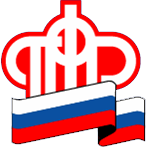 Отделение Пенсионного фонда РФ по Орловской области       302026, г. Орел, ул. Комсомольская, 108, телефон: (486-2) 72-92-41, факс 72-92-07